CONSELHO MUNICIPAL DOS DIREITOS DA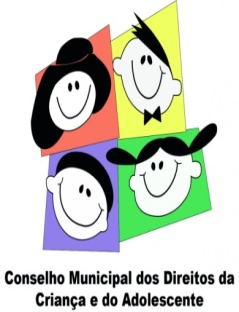 CRIANÇA E DO ADOLESCENTEPINHEIRO PRETO - SCFONE: (49) 3562-1663E-mail: cmdca@pinheiropreto.sc.gov.brPORTARIA Nº 503, DE 05 DE SETEMBRO de 2022.RETIFICA PORTARIA Nº 494, DE 01 DE SETEMBRO DE 2022HOMOLOGAÇÃO DAS INCRIÇÕES DO EDITAL 01/2022O PRESIDENTE DO CONSELHO DA CRIANÇA E DO ADOLESCENTE DO MUNICÍPIO DE PINHEIRO PRETO-SC, no uso de suas atribuições legais e considerando o edital nº 001/2022.RESOLVEArt. 1º Homologa inscrições referente ao Edital nº 01/2022, para provimento de vagas do cargo conselheiro tutelarRESOLVE:Onde se Lê: Leia-se:Ficam mantidas as demais disposições estabelecidas na portaria anteriormente publicada.Art. 2º Esta portaria entra em vigor na data de sua publicação.Pinheiro Preto/SC, 05 de Setembro de 2022.JURCELEI BERTHAPresidente do CMDCANº INSCRIÇÃONOMESITUAÇÃO06Claudineia MoraesDeferidoNº INSCRIÇÃONOMESITUAÇÃO06Claudineia MoraesIndeferido 